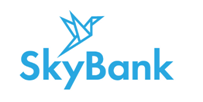 Додаток № 7(нова редакція, діє з «26» квітня 2024 рокузгідно з рішенням Правління АТ «СКАЙ БАНК» протокол № 44/5 від 24.04.2024 року) до Публічного договору про комплексне банківське обслуговування фізичних осіб АТ «СКАЙ БАНК»Т А Р И Ф Ина відкриття та обслуговування поточних  рахунків фізичних осіб АТ «СКАЙ БАНК» з використанням платіжної картки Тарифний пакет "SKY"(для клієнтів Банку)1 Розрахунковим періодом вважається білінговий період, що дорівнює періоду з останнього робочого дня попереднього місяця після здійснення Банком білінгових процедур по останній робочий день поточного місяця до моменту здійснення Банком білінгових процедур.Неактивною вважається картка, якщо по ній протягом 12 місяців не проводились операції зняття готівки в банкоматах та POS терміналах, безготівкової оплати товарів та послуг, безготівкового перерахування коштів. Якщо залишку коштів не достатньо для списання комісії – вона буде списана в межах залишку на рахунку. Тариф діє з дати введення мобільного застосункуНарахування відсотків здійснюється тільки по рахунках, відкритих в національній валюті.Тарифний пакет "SKY plus" (для клієнтів Банку)** відкривається в рамках зарплатного проекту1 Неактивною вважається картка, якщо по ній протягом 12 місяців не проводились операції зняття готівки в банкоматах та POS терміналах, безготівкової оплати товарів та послуг, безготівкового перерахування коштів. Якщо залишку коштів не достатньо для списання комісії – вона буде списана в межах залишку на рахунку. Тариф діє з дати введення мобільного застосункуНарахування відсотків здійснюється тільки по рахунках, відкритих в національній валюті.Тарифний пакет «SKY Gold» (для клієнтів Банку)1 Розрахунковим періодом вважається білінговий період, що дорівнює періоду з останнього робочого дня попереднього місяця після здійснення Банком білінгових процедур по останній робочий день поточного місяця до моменту здійснення Банком білінгових процедур.2 Неактивною вважається картка, якщо по ній протягом 12 місяців не проводились операції зняття готівки в банкоматах та POS терміналах, безготівкової оплати товарів та послуг, безготівкового перерахування коштів. Якщо залишку коштів не достатньо для списання комісії – вона буде списана в межах залишку на рахунку. 3 Тариф діє з дати введення мобільного застосунку4 Нарахування відсотків здійснюється тільки по рахунках, відкритих в національній валюті.Рекомендовані авторизаційні ліміти на здійснення операцій з платіжними карткамиТарифний пакет «SKY Преміальний»  (для клієнтів Банку)1 Розрахунковим періодом вважається білінговий період, що дорівнює періоду з останнього робочого дня попереднього місяця після здійснення Банком білінгових процедур по останній робочий день поточного місяця до моменту здійснення Банком білінгових процедур.2 Неактивною вважається картка, якщо по ній протягом 12 місяців не проводились операції зняття готівки в банкоматах та POS терміналах, безготівкової оплати товарів та послуг, безготівкового перерахування коштів. Якщо залишку коштів не достатньо для списання комісії – вона буде списана в межах залишку на рахунку. 3 Тариф діє з дати введення мобільного застосунку4 Нарахування відсотків здійснюється тільки по рахунках, відкритих в національній валюті.Рекомендовані авторизаційні ліміти на здійснення операцій з платіжними карткамиТарифний пакет «Фрідом Фінанс»*  Розрахунковим періодом вважається білінговий період, що дорівнює періоду з останнього робочого дня попереднього місяця після здійснення Банком білінгових процедур по останній робочий день поточного місяця до моменту здійснення Банком білінгових процедур.Неактивною вважається картка, якщо по ній протягом 12 місяців не проводились операції зняття готівки в банкоматах та POS терміналах, безготівкової оплати товарів та послуг, безготівкового перерахування коштів. Якщо залишку коштів не достатньо для списання комісії – вона буде списана в межах залишку на рахунку.Отримання р2р переказів на рахунок, відкритий в доларах США або євро можливе у межах встановлених обмежень: сума однієї операції – до 29 999,00 грн. екв.сума операцій за місяць – до 399 999,00 грн. екв.Проведення операцій зі здійснення р2р переказів можливе лише з рахунку, відкритого у гривні. Проведення таких операцій з рахунку, відкритого в доларах США або євро не передбачено.Рекомендовані авторизаційні ліміти на здійснення операцій з платіжними картками*  Тарифний пакет є доступним тільки для клієнтів - фізичних осіб, які здійснюють операції купівлі-продажу цінних паперів за договорами, укладеними з ТОВ «ФРІДОМ ФІНАНС УКРАЇНА»Тарифний пакет «Інвестиційний»Розрахунковим періодом вважається білінговий період, що дорівнює періоду з останнього робочого дня попереднього місяця після здійснення Банком білінгових процедур по останній робочий день поточного місяця до моменту здійснення Банком білінгових процедур.Неактивною вважається картка, якщо по ній протягом 12 місяців не проводились операції зняття готівки в банкоматах та POS терміналах, безготівкової оплати товарів та послуг, безготівкового перерахування коштів. Якщо залишку коштів не достатньо для списання комісії – вона буде списана в межах залишку на рахунку.Приклад розрахунку та утримання додаткової комісії у разі, якщо сума здійснених операцій в POS терміналі або банкоматі в розрахунковому періоді більше ніж 250 000 грн. Отримання р2р переказів на рахунок, відкритий в доларах США або євро можливе у межах встановлених обмежень: сума однієї операції – до 29 999,00 грн. екв.сума операцій за місяць – до 399 999,00 грн. екв.Проведення операцій зі здійснення р2р переказів можливе лише з рахунку, відкритого у гривні. Проведення таких операцій з рахунку, відкритого в доларах. США або євро не передбачено.Операції, що можуть виникнути в процесі обслуговування рахунку та не ввійшли до даного переліку – не тарифікуються.Рекомендовані авторизаційні ліміти на здійснення операцій з платіжними карткамиПерелік операційРозмір тарифу ОПЕРАЦІЇ ПОВЯЗАНІ З ВІДКРИТТЯМ РАХУНКУ ТА ВИКОНАННЯМ ПЛАТІЖНИХ ОПЕРАЦІЙВалюта рахункуГРИВНЯ, ДОЛАР США, ЄВРОТип карткиVisa Classic з чипом (іменна) / MC Debit World (іменна)Видача основної картки (заміна після завершення її терміну дії)  Включено у вартість обслуговуванняПакетне обслуговування30 грн.  щомісячно(стягується, якщо сума операцій в торгівельній мережі та мережі інтернет не перевищує 3 000,00 гривень в розрахунковому періоді1  Видача/заміна після завершення терміну дії  додаткової картки    150 грн.          Обслуговування неактивної картки2  30 грн. щомісячноабо у сумі залишку на рахунку Заміна картки по ініціативі клієнта (при втраті, пошкодженні, вилученні банкоматом і т.д.) 60 грн.СМС-інформування (сум від 100 грн) (надання виписок у вигляді текстових повідомлень з використанням мобільного зв’язку. 10 грн.Конвертація валюти (% від суми операції)1%Зміна авторизаційного ліміту на проведення операцій по карті  Включено у вартість обслуговуванняУнесення, вилучення карток до/із стоп-списку  Включено у вартість обслуговуванняГОТІВКОВІ ОПЕРАЦІЇПерегляд залишку в банкоматах та POS терміналах на території України / за межами України (більше 1 разу на день)2 грн. / 10 грн. Зняття готівки в мережі банкоматів банків на території України4 операції або 8000 грн. в місяць – включено у вартість обслуговування, 1%+ 5 грн. - починаючи з п’ятої операції на місяць  Зняття готівки в мережі POS терміналів АТ «СКАЙ БАНК»  0,7% + 2 грн.Зняття готівки в мережі POS терміналів банків на території України 1%+5 грн.Зняття готівки в мережі банкоматів/POS терміналів інших банків за межами України2% min 50 грн.Зняття готівки без картки через касу Банку   Включено у вартість обслуговуванняПоповнення рахунку без картки через касу БанкуВключено у вартість обслуговуванняВидача готівки через POS-термінали в торгово-сервісній мережі на території України1% + 5 грн.БЕЗГОТІВКОВІ ОПЕРАЦІЇЗарахування безготівкових коштів з іншого Банку  Включено у вартість обслуговуванняВідправка P2P переказів в межах АТ "СКАЙ БАНК", здійснених за допомогою мобільного застосунку3  Включено у вартість обслуговуванняВідправка P2P переказів за межі Банку0,7% + 2 грн.Отримання P2P переказівВключено у вартість обслуговуванняПлатіжні операції (переказ коштів) на інші рахунки за межі БанкуВ UAH - 0,1% від сумимін. 10 грн. макс. 2000 грн. в USD/EUR -  0,5% мін. екв. 20 USD макс. екв. 500 USDБезготівкова оплата товарів та послугВключено у вартість обслуговуванняІНШІ ОПЕРАЦІЇРозслідування спірних транзакцій:Мінімальна сума, що підлягає оскарженню50 грн.Розслідування спірної транзакції, у разі якщо Банком не були отримані документи, згідно правил МПС, що підтверджують здійснення Клієнтом операції Включено у вартість обслуговуванняРозслідування спірної транзакції, у разі якщо банком були отримані документи, згідно правил МПС, що підтверджують здійснення Клієнтом операції, з якою він не погоджується (за виключенням АТМ транзакції)100 грн.Постановка карти в міжнародний (паперовий) стоп-листеквівалент 50 USD (оплата при наданні послуги та через кожні 30 днів при знаходженні)Надання довідки по рахунку100 грн.Нарахування відсотків по несанкціонованому овердрафту (у разі виникнення)  50% річнихТермінова видача картки (до 3-х  робочих днів в залежності від регіону) 300 грн. Нарахування відсотків на залишок по рахунку, в залежності від суми залишку, річних4:Не нараховуютьсяТип карткиОбмеження на видачу готівки в банкоматах та POS терміналах протягом 1 добиОбмеження на видачу готівки в банкоматах та POS терміналах протягом 1 добиОбмеження на оплату товарів та послуг протягом 1 добиОбмеження на оплату товарів та послуг протягом 1 добиОбмеження на оплату товарів та послуг в мережі інтернет протягом 1 добиОбмеження на оплату товарів та послуг в мережі інтернет протягом 1 добиТип карткиСума, грн.Кількість, шт.Сума, грн.Кількість, шт.Сума, грн.Кількість, шт.Visa Classic/ MC Debit World10 0001010 000105 00010Тип карткиОбмеження на видачу готівки в банкоматах та POS терміналах протягом 1 добиОбмеження на видачу готівки в банкоматах та POS терміналах протягом 1 добиОбмеження на оплату товарів та послуг протягом 1 добиОбмеження на оплату товарів та послуг протягом 1 добиОбмеження на оплату товарів та послуг в мережі інтернет протягом 1 добиОбмеження на оплату товарів та послуг в мережі інтернет протягом 1 добиТип карткиСума, USDКількість, шт.Сума, USDКількість, шт.Сума, USDКількість, шт.Visa Classic/ MC Debit World10010100105010Тип карткиОбмеження на видачу готівки в банкоматах та POS терміналах протягом 1 добиОбмеження на видачу готівки в банкоматах та POS терміналах протягом 1 добиОбмеження на оплату товарів та послуг протягом 1 добиОбмеження на оплату товарів та послуг протягом 1 добиОбмеження на оплату товарів та послуг в мережі інтернет протягом 1 добиОбмеження на оплату товарів та послуг в мережі інтернет протягом 1 добиТип карткиСума, EURКількість, шт.Сума, EURКількість, шт.Сума, EURКількість, шт.Visa Classic/ MC Debit World10010100105010Перелік операційРозмір тарифу ОПЕРАЦІЇ ПОВЯЗАНІ З ВІДКРИТТЯМ  РАХУНКУ ТА ВИКОНАННЯМ ПЛАТІЖНИХ ОПЕРАЦІЙВалюта рахункуГРИВНЯТип карткиVisa Classic з чипом (іменна) / MC Debit World (іменна)Видача основної картки (заміна після завершення її терміну дії)   Включено у вартість обслуговуванняПакетне обслуговуванняНе встановлюєтьсяВидача/заміна після завершення терміну дії  додаткової картки    Послуга не надається           Неактивна картка1  30 грн. або у сумі залишку на рахунку Заміна картки по ініціативі клієнта (при втраті, пошкодженні, вилученні банкоматом і т.д.)  60 грн.СМС-інформування (сум від 100 грн) (надання виписок у вигляді текстових повідомлень з використанням мобільного зв’язку.  10 грн.Конвертація валюти (% від суми операції)1%Зміна авторизаційного ліміту на проведення операцій по карті  Включено у вартість обслуговуванняУнесення, вилучення карток до/із стоп-списку   Включено у вартість обслуговуванняГОТІВКОВІ ОПЕРАЦІЇПерегляд залишку в банкоматах та POS терміналах на території України / за межами України (більше 1 разу на день)2 грн. / 10 грн. Зняття готівки в мережі банкоматів банків на території України40 000 грн. в місяць – включено у вартість обслуговування, від 40 000,01 - 1%+ 5 грн.  Зняття готівки в мережі POS терміналів АТ «СКАЙ БАНК»  0,7% + 2 грн.Зняття готівки в мережі POS терміналів банків на території України 1%+5 грн.Зняття готівки в мережі банкоматів/POS терміналів інших Банків за межами України2% min 50 грн.Зняття готівки без картки через касу Банку   Включено у вартість обслуговуванняПоповнення рахунку без картки через касу БанкуВключено у вартість обслуговуванняВидача готівки через POS-термінали в торгово-сервісній мережі на території України1% + 5 грн.БЕЗГОТІВКОВІ ОПЕРАЦІЇЗарахування безготівкових коштів з іншого Банку  Включено у вартість обслуговуванняВідправка P2P переказів в межах АТ "СКАЙ БАНК", здійснених за допомогою мобільного застосунку2  Включено у вартість обслуговуванняВідправка P2P переказів за межі Банку5 грн.Отримання P2P переказівВключено у вартість обслуговуванняПлатіжні операції (а переказ коштів) на інші рахунки за межі БанкуВ UAH - 0,1% від сумимін. 10 грн. макс. 2000 грн. Безготівкова оплата товарів та послугВключено у вартість обслуговуванняІНШІ ОПЕРАЦІЇРозслідування спірних транзакцій:Мінімальна сума, що підлягає оскарженню50 грн.Розслідування спірної транзакції, у разі якщо Банком не були отримані документи, згідно правил МПС, що підтверджують здійснення Клієнтом операції Включено у вартість обслуговуванняРозслідування спірної транзакції, у разі якщо банком були отримані документи, згідно правил МПС, що підтверджують здійснення Клієнтом операції, з якою він не погоджується (за виключенням АТМ транзакції)100 грн.Постановка карти в міжнародний (паперовий) стоп-листеквівалент 50 USD (оплата при наданні послуги та через кожні 30 днів при знаходженні)Надання довідки по рахунку100 грн.Нарахування відсотків по несанкціонованому овердрафту (у разі виникнення)  50% річнихТермінова видача картки (до 3-х  робочих днів в залежності від регіону) 300 грн. Нарахування відсотків на залишок по рахунку, в залежності від суми залишку, річних3:0,01 грн. – 5 000,00 грн.5 000,01 грн. та більше% річних5 % річнихТип карткиОбмеження на видачу готівки в банкоматах та POS терміналах протягом 1 добиОбмеження на видачу готівки в банкоматах та POS терміналах протягом 1 добиОбмеження на оплату товарів та послуг протягом 1 добиОбмеження на оплату товарів та послуг протягом 1 добиОбмеження на оплату товарів та послуг в мережі інтернет протягом 1 добиОбмеження на оплату товарів та послуг в мережі інтернет протягом 1 добиТип карткиСума, грн.Кількість, шт.Сума, грн.Кількість, шт.Сума, грн.Кількість, шт.Visa Classic/ MC Debit World10 0001010 000105 00010Тип карткиОбмеження на видачу готівки в банкоматах та POS терміналах протягом 1 добиОбмеження на видачу готівки в банкоматах та POS терміналах протягом 1 добиОбмеження на оплату товарів та послуг протягом 1 добиОбмеження на оплату товарів та послуг протягом 1 добиОбмеження на оплату товарів та послуг в мережі інтернет протягом 1 добиОбмеження на оплату товарів та послуг в мережі інтернет протягом 1 добиТип карткиСума, USDКількість, шт.Сума, USDКількість, шт.Сума, USDКількість, шт.Visa Classic/ MC Debit World10010100105010Тип карткиОбмеження на видачу готівки в банкоматах та POS терміналах протягом 1 добиОбмеження на видачу готівки в банкоматах та POS терміналах протягом 1 добиОбмеження на оплату товарів та послуг протягом 1 добиОбмеження на оплату товарів та послуг протягом 1 добиОбмеження на оплату товарів та послуг в мережі інтернет протягом 1 добиОбмеження на оплату товарів та послуг в мережі інтернет протягом 1 добиТип карткиСума, EURКількість, шт.Сума, EURКількість, шт.Сума, EURКількість, шт.Visa Classic/ MC Debit World10010100105010Перелік операційРозмір тарифу ОПЕРАЦІЇ ПОВЯЗАНІ З ВІДКРИТТЯМ РАХУНКУ ТА ВИКОНАННЯМ ПЛАТІЖНИХ ОПЕРАЦІЙВалюта рахункуГРИВНЯ, ДОЛАР США, ЄВРОТип карткиMastercard Gold з чипомВидача основної картки (заміна після завершення її терміну дії)   Включено у вартість обслуговуванняПакетне обслуговування 100 грн. не стягується, якщо сума операцій в торгівельній мережі та мережі інтернет перевищує 10 000,00 гривень в розрахунковому періоді1  Видача/заміна після завершення терміну дії  додаткової картки  Випуск тільки 1-ої додаткової платіжної картки до рахунку у валюті основної карти входить у вартість пакетуОбслуговування неактивної картки225 грн. або у сумі залишку на рахунку  Заміна картки по ініціативі клієнта (при втраті, пошкодженні, вилученні банкоматом і т.д.)  100 грн.СМС-інформування (сум від 100 грн) (надання виписок у вигляді текстових повідомлень з використанням мобільного зв’язку. 10 грн.Конвертація валюти (% від суми операції)1%Зміна авторизаційного ліміту на проведення операцій по картіВключено у вартість обслуговуванняУнесення, вилучення карток до/із стоп-списку Включено у вартість обслуговуванняГОТІВКОВІ ОПЕРАЦІЇПерегляд залишку в банкоматах та POS терміналах на території України / за межами України (більше 1 разу на день) 1 грн./ 10 грн.Зняття готівки в мережі банкоматів банків на території України4 операції або 15 000 грн. в місяць – входить у вартість обслуговування, 1,5% + 5 грн. - починаючи з п’ятої операції на місяць  Зняття готівки в мережі POS терміналів АТ «СКАЙ БАНК»   1% + 5 грн.Зняття готівки в мережі POS терміналів банків на території України1,5%+5 грн.Зняття готівки в мережі банкоматів/POS терміналів інших Банків за межами України2% min 50 грн.Зняття готівки без картки через касу Банку     Включено у вартість обслуговуванняПоповнення рахунку без картки через касу БанкуВключено у вартість обслуговуванняВидача готівки через POS-термінали в торгово-сервісній мережі на території України1,5% + 10 грн.БЕЗГОТІВКОВІ ОПЕРАЦІЇЗарахування безготівкових коштів з іншого БанкуВключено у вартість обслуговуванняВідправка P2P переказів в межах АТ "СКАЙ БАНК", здійснених за допомогою мобільного застосунку3Включено у вартість обслуговуванняВідправка P2P переказів за межі Банку0,7% + 2 грн.Отримання P2P переказівВключено у вартість обслуговуванняПлатіжні операції (переказ коштів) на інші рахунки за межі БанкуВ UAH - 0,1% від сумимін. 10 грн. макс. 2000 грн. в USD/EUR -  0,5% мін. екв. 20 USD макс. екв. 500 USDБезготівкова оплата товарів та послугВключено у вартість обслуговуванняІНШІ ОПЕРАЦІЇРозслідування спірних транзакцій:Мінімальна сума, що підлягає оскарженню50 грн.Розслідування спірної транзакції, у разі якщо Банком не були отримані документи, згідно правил МПС, що підтверджують здійснення Клієнтом операціїВключено у вартість обслуговуванняРозслідування спірної транзакції, у разі якщо банком були отримані документи, згідно правил МПС, що підтверджують здійснення Клієнтом операції, з якою він не погоджується (за виключенням АТМ транзакції)100 грн.Постановка карти в міжнародний (паперовий) стоп-листеквівалент 50 USD (оплата при наданні послуги та через кожні 30 днів при знаходженні)Надання довідки по рахунку100 грн.Нарахування відсотків по несанкціонованому овердрафту (у разі виникнення)  50% річнихТермінова видача картки (до 3-х  робочих днів в залежності від регіону) 300 грн.Нарахування відсотків на залишок по рахунку, в залежності від суми залишку, річних4:Не нараховуютьсяТип карткиОбмеження на видачу готівки в банкоматах та POS терміналах протягом 1 добиОбмеження на видачу готівки в банкоматах та POS терміналах протягом 1 добиОбмеження на оплату товарів та послуг протягом 1 добиОбмеження на оплату товарів та послуг протягом 1 добиОбмеження на оплату товарів та послуг в мережі інтернет протягом 1 добиОбмеження на оплату товарів та послуг в мережі інтернет протягом 1 добиТип карткиСума, грн.Кількість, шт.Сума, грн.Кількість, шт.Сума, грн.Кількість, шт.Mastercard Gold10 0001010 000105 00010Тип карткиОбмеження на видачу готівки в банкоматах та POS терміналах протягом 1 добиОбмеження на видачу готівки в банкоматах та POS терміналах протягом 1 добиОбмеження на оплату товарів та послуг протягом 1 добиОбмеження на оплату товарів та послуг протягом 1 добиОбмеження на оплату товарів та послуг в мережі інтернет протягом 1 добиОбмеження на оплату товарів та послуг в мережі інтернет протягом 1 добиТип карткиСума, USDКількість, шт.Сума, USDКількість, шт.Сума, USDКількість, шт.Mastercard Gold10010100105010Тип карткиОбмеження на видачу готівки в банкоматах та POS терміналах протягом 1 добиОбмеження на видачу готівки в банкоматах та POS терміналах протягом 1 добиОбмеження на оплату товарів та послуг протягом 1 добиОбмеження на оплату товарів та послуг протягом 1 добиОбмеження на оплату товарів та послуг в мережі інтернет протягом 1 добиОбмеження на оплату товарів та послуг в мережі інтернет протягом 1 добиТип карткиСума, EURКількість, шт.Сума, EURКількість, шт.Сума, EURКількість, шт.Mastercard Gold10010100105010Перелік операційРозмір тарифу ОПЕРАЦІЇ ПОВЯЗАНІ З ВІДКРИТТЯМ РАХУНКУ ТА ВИКОНАННЯМ ПЛАТІЖНИХ ОПЕРАЦІЙВалюта рахункуГРИВНЯ, ДОЛАР США, ЄВРОТип карткиVisa Infinite / MC World EliteВидача основної картки (заміна після завершення її терміну дії)  Включено у вартість обслуговуванняПакетне обслуговування600 грн. не стягується, якщо сума операцій в торгівельній мережі та мережі інтернет перевищує 20 000,00 гривень в розрахунковому періоді 1Видача/заміна після завершення терміну дії  додаткової картки   Випуск тільки 1-ої додаткової платіжної картки до рахунку у валюті основної карти входить у вартість пакетуОбслуговування неактивної картки2100 грн. або у сумі залишку на рахункуЗаміна картки по ініціативі клієнта (при втраті, пошкодженні, вилученні банкоматом і т.д.)  100 грн.СМС-інформування (сум від 100 грн) (надання виписок у вигляді текстових повідомлень з використанням мобільного зв’язку.   Включено у вартість обслуговуванняКконвертація валюти (% від суми операції)1%Зміна авторизаційного ліміту на проведення операцій по карті  Включено у вартість обслуговуванняУнесення, вилучення карток до/із стоп-списку   Включено у вартість обслуговуванняГОТІВКОВІ ОПЕРАЦІЇПерегляд залишку в банкоматах та POS терміналах на території України / за межами України (більше 1 разу на день) Включено у вартість обслуговуванняЗняття готівки в мережі банкоматів банків на території Українидо 20 000,00 грн. – включено у вартість обслуговування, від 20 000,01 грн. - 1,3% +5 грн. Зняття готівки в мережі POS терміналів АТ «СКАЙ БАНК»  1,3%Зняття готівки в мережі POS терміналів банків на території України 1,3%Зняття готівки в мережі банкоматів/POS терміналів інших Банків за межами України2% min 120 грн.Зняття готівки без картки через касу Банку   Включено у вартість обслуговуванняПоповнення рахунку без картки через касу БанкуВключено у вартість обслуговуванняВидача готівки через POS-термінали в торгово-сервісній мережі на території УкраїниВключено у вартість обслуговуванняБЕЗГОТІВКОВІ ОПЕРАЦІЇЗарахування безготівкових коштів з іншого БанкуВключено у вартість обслуговуванняВідправка P2P переказів в межах АТ "СКАЙ БАНК", здійснених за допомогою мобільного застосунку3Включено у вартість обслуговуванняВвідправка P2P переказів за межі Банку0,7% + 2 грн. Отримання P2P переказівВключено у вартість обслуговування Платіжні операції (переказ коштів) на інші рахунки за межі БанкуВ UAH - 0,1% від сумимін. 10 грн. макс. 2000 грн. в USD/EUR -  0,5% мін. екв. 20 USD макс. екв. 500 USD Безготівкова оплата товарів та послугВключено у вартість обслуговуванняІНШІ ОПЕРАЦІЇРозслідування спірних транзакцій:Мінімальна сума, що підлягає оскарженню50,00 грн.Розслідування спірної транзакції, у разі якщо Банком не були отримані документи, згідно правил МПС, що підтверджують здійснення Клієнтом операціїВключено у вартість обслуговуванняРозслідування спірної транзакції, у разі якщо банком були отримані документи, згідно правил МПС, що підтверджують здійснення Клієнтом операції, з якою він не погоджується (за виключенням АТМ транзакції)100,00 грн.Постановка карти в міжнародний (паперовий) стоп-листеквівалент 50 USD (оплата при наданні послуги та через кожні 30 днів при знаходженні)Надання довідки по рахункуВключено у вартість обслуговуванняНарахування відсотків по несанкціонованому овердрафту (у разі виникнення)  50% річнихТермінова видача картки (до 3-х  робочих днів в залежності від регіону) 300 грн.Нарахування відсотків на залишок по рахунку, в залежності від суми залишку, річних4:Не нараховуютьсяМожливість доступу в Lounge зони аеропортівКількість безкоштовних візитів зазначена на сайтах платіжних системhttps://www.visa.com.ua/uk_UA/pay-with-visa/promotions/lounge-key.html, https://www.mastercard.ua/uk-ua/personal/offers-and-promotions/travel.htmlта може бути змінена умовами платіжної системи    Сервіс «Консьєрж-сервіс» від VISA/ТОВ "ВСК"УкрАссіст" (в залежності від типу картки)Включено у вартість обслуговуванняТип карткиОбмеження на видачу готівки в банкоматах та POS терміналах протягом 1 добиОбмеження на видачу готівки в банкоматах та POS терміналах протягом 1 добиОбмеження на оплату товарів та послуг протягом 1 добиОбмеження на оплату товарів та послуг протягом 1 добиОбмеження на оплату товарів та послуг в мережі інтернет протягом 1 добиОбмеження на оплату товарів та послуг в мережі інтернет протягом 1 добиТип карткиСума, грн.Кількість, шт.Сума, грн.Кількість, шт.Сума, грн.Кількість, шт.Visa Infinite/ MC World Elite50 0001050 0001010 00010Тип карткиОбмеження на видачу готівки в банкоматах та POS терміналах протягом 1 добиОбмеження на видачу готівки в банкоматах та POS терміналах протягом 1 добиОбмеження на оплату товарів та послуг протягом 1 добиОбмеження на оплату товарів та послуг протягом 1 добиОбмеження на оплату товарів та послуг в мережі інтернет протягом 1 добиОбмеження на оплату товарів та послуг в мережі інтернет протягом 1 добиТип карткиСума, USDКількість, шт.Сума, USDКількість, шт.Сума, USDКількість, шт.Visa Infinite/ MC World Elite10010100105010Тип карткиОбмеження на видачу готівки в банкоматах та POS терміналах протягом 1 добиОбмеження на видачу готівки в банкоматах та POS терміналах протягом 1 добиОбмеження на оплату товарів та послуг протягом 1 добиОбмеження на оплату товарів та послуг протягом 1 добиОбмеження на оплату товарів та послуг в мережі інтернет протягом 1 добиОбмеження на оплату товарів та послуг в мережі інтернет протягом 1 добиТип карткиСума, EURКількість, шт.Сума, EURКількість, шт.Сума, EURКількість, шт.Visa Infinite/ MC World Elite10010100105010№Перелік операційРозмір тарифу 1Тип карткиVisa Classic миттєвого випуску або персоніфікована(з безконтактним чипом)1.2.Валюта рахункуГривня, долар США, євро2Видача основної картки (заміна після завершення її терміну дії) Видача основної картки (заміна після завершення її терміну дії) 2.1- в гривніНе встановлюється2.2.- в доларах США, євро 100,00 грн. за кожну картку3Щомісячне обслуговування картки:3.1.- в гривні10,00(стягується тільки у разі якщо сума операцій в торгівельній мережі не перевищує 1 000,00 гривень в розрахунковому періоді1 )3.2.- в доларах США, євро Не встановлюється4Обслуговування неактивної картки210,00 грн. або у сумі залишку на рахунку5Заміна картки по ініціативі клієнта (при втраті, пошкодженні, вилученні банкоматом і т.д.)  50,00 грн.6СМС-інформування (сум від 100 грн) (надання виписок у вигляді текстових повідомлень з використанням мобільного зв’язку 3,00 грн.7Конвертація валюти (% від суми операції)1%8Продаж іноземної валюти0,5% max 500,00 грн.9Зміна авторизаційного ліміту на проведення операцій по картіНе встановлюється10Унесення, вилучення карток до/із стоп-списку Не встановлюється11Перегляд залишку в банкоматах та POS терміналах на території України / за межами України (більше 1 разу на день)2,00 грн.12Зняття готівки в національній валюті в мережі банкоматів банків на території України (у т.ч. АТ «СКАЙ БАНК»)Не встановлюється13Зняття готівки в мережі POS терміналів банків на території України  (у т.ч. АТ «СКАЙ БАНК»):Зняття готівки в мережі POS терміналів банків на території України  (у т.ч. АТ «СКАЙ БАНК»):13.1гривня1,5%13.2долар США, євро1%14Зняття готівки в мережі банкоматів/POS терміналів інших банків за межами України1,5% min 120,00 грн.15Безготівкова оплата товарів та послугНе встановлюється16Зняття готівки без картки  через касу банкуНе встановлюється17Поповнення рахунку без картки через касу БанкуНе встановлюється18Зарахування безготівкових коштів з іншого Банку:18.1гривня0,5% min 5,00 грн.18.2долар США, євроНе встановлюється19Зарахування безготівкових коштів з рахунку ТОВ «ФРІДОМ ФІНАНС УКРАЇНА», відкритого в АТ «СКАЙ БАНК» Не встановлюєтьсяЗарахування безготівкових коштів з інших рахунків, відкритих в АТ «СКАЙ БАНК»Не встановлюється20Отримання P2P переказів з картки на картку30,5 %21Платіжні операції (переказ коштів) на інші рахунки в межах БанкуНе встановлюється22Платіжні операції (а переказ коштів) на інші рахунки за межі Банку:22.1.гривня1% min 15,00 грн. max 2000,00 грн.22.2.долар США, євро 1% min 450,00 грн. max 1500,00 грн.22Тарифи за розслідування спірних транзакцій (Мінімальна сума, що підлягає оскарженню – 50,00 гривень):Розслідування спірної транзакції, у разі якщо Банком не були отримані документи, згідно правил МПС, що підтверджують здійснення Клієнтом операціїРозслідування спірної транзакції, у разі якщо банком були отримані документи, згідно правил МПС, що підтверджують здійснення Клієнтом операції, з якою він не погоджується (за виключенням АТМ транзакції)Постановка карти в міжнародний (паперовий) стоп-листНе встановлюється 100,00 грн.еквівалент 50 USD (оплата при наданні послуги та через кожні 30 днів при знаходженні)23Надання довідки по рахункуНе встановлюється24Нарахування відсотків по несанкціонованому овердрафту(у разі виникнення)  50% річних25Видача готівки через POS-термінали в торгово-сервісній мережі на території України1% + 5 грн.Тип карткиОбмеження на видачу готівки в банкоматах та POS терміналах протягом 1 добиОбмеження на видачу готівки в банкоматах та POS терміналах протягом 1 добиОбмеження на оплату товарів та послуг протягом 1 добиОбмеження на оплату товарів та послуг протягом 1 добиОбмеження на оплату товарів та послуг в мережі інтернет протягом 1 добиОбмеження на оплату товарів та послуг в мережі інтернет протягом 1 добиТип карткиСума, грн.Кількість, шт.Сума, грн.Кількість, шт.Сума, грн.Кількість, шт.Visa Classic10 0001010 000105 00010Тип карткиОбмеження на видачу готівки в банкоматах та POS терміналах протягом 1 добиОбмеження на видачу готівки в банкоматах та POS терміналах протягом 1 добиОбмеження на оплату товарів та послуг протягом 1 добиОбмеження на оплату товарів та послуг протягом 1 добиОбмеження на оплату товарів та послуг в мережі інтернет протягом 1 добиОбмеження на оплату товарів та послуг в мережі інтернет протягом 1 добиТип карткиСума, USDКількість, шт.Сума, USDКількість, шт.Сума, USDКількість, шт.Visa Classic10010100105010Тип карткиОбмеження на видачу готівки в банкоматах та POS терміналах протягом 1 добиОбмеження на видачу готівки в банкоматах та POS терміналах протягом 1 добиОбмеження на оплату товарів та послуг протягом 1 добиОбмеження на оплату товарів та послуг протягом 1 добиОбмеження на оплату товарів та послуг в мережі інтернет протягом 1 добиОбмеження на оплату товарів та послуг в мережі інтернет протягом 1 добиТип карткиСума, EURКількість, шт.Сума, EURКількість, шт.Сума, EURКількість, шт.Visa Classic10010100105010№Перелік операційРозмір тарифу  Розмір тарифу  Розмір тарифу  1Тип карткиVisa Classic миттєвого випуску або персоніфікована(з безконтактним чипом)Visa Infinite(з безконтактним чипом)MC Platinum Debit(з безконтактним чипом)1.2.Валюта рахункуГривня, долар США, євроГривня, долар США, євроГривня, долар США, євро2Видача основної картки (заміна після завершення її терміну дії) Не встановлюєтьсяНе встановлюєтьсяНе встановлюється3Щомісячне обслуговування картки:Щомісячне обслуговування картки:Щомісячне обслуговування картки:Щомісячне обслуговування картки:3.1.- в гривні10,00(стягується тільки у разі якщо сума операцій в торгівельній мережі не перевищує 1 000,00 гривень в розрахунковому періоді1 )500,00 (стягується тільки у разі якщо сума операцій в торгівельній мережі не перевищує 25 000,00 гривень в розрахунковому періоді1)200,00 (стягується тільки у разі якщо сума операцій в торгівельній мережі не перевищує 5 000,00 гривень в розрахунковому періоді1)3.2.- в доларах США, євро 10,00(стягується тільки у разі якщо сума операцій в торгівельній мережі не перевищує 1 000,00 гривень в розрахунковому періоді1 )500,00 (стягується тільки у разі якщо сума операцій в торгівельній мережі не перевищує 25 000,00 гривень в розрахунковому періоді1)200,00 (стягується тільки у разі якщо сума операцій в торгівельній мережі не перевищує 5 000,00 гривень в розрахунковому періоді1)4Обслуговування неактивної картки210,00 грн. або у сумі залишку на рахунку150,00 грн. або у сумі залишку на рахунку150,00 грн. або у сумі залишку на рахунку5Заміна картки по ініціативі клієнта (при втраті, пошкодженні, вилученні банкоматом і т.д.)  50,00 грн.Не встановлюєтьсяНе встановлюється6СМС-інформування (сум від 100 грн) (надання виписок у вигляді текстових повідомлень з використанням мобільного зв’язку 3,00 грн.Не встановлюєтьсяНе встановлюється7.Конвертація валюти (% від суми операції)1%0,25%0,5%8Продаж іноземної валюти0,5% max 500,00 грн.0,5% max 500,00 грн.0,5% max 500,00 грн.9Перегляд залишку в банкоматах та POS терміналах на території України / за межами України (більше 1 разу на день)2,00 грн.Не встановлюєтьсяНе встановлюється10Зняття готівки в національній валюті в мережі банкоматів3: Зняття готівки в національній валюті в мережі банкоматів3: Зняття готівки в національній валюті в мережі банкоматів3: Зняття готівки в національній валюті в мережі банкоматів3: 10.1банків на території України10,00 грн., починаючи з четвертої операції на місяць (перші 3 операції не встановлюється) або якщо сума здійснених операцій в банкоматі в розрахунковому періоді більше ніж 20 000 грн. додатково 1% у разі, якщо сума здійснених операцій в банкоматі в розрахунковому періоді більше ніж 250 000 грн.1,3%+5,00 грн. та додатково 1% у разі, якщо сума здійснених операцій в банкоматі в розрахунковому періоді більше ніж 250 000 грн.0,5%+5,00грн.10.2в АТ «СКАЙ БАНК»10,00 грн., починаючи з четвертої операції на місяць (перші 3 операції не встановлюється) або якщо сума здійснених операцій в банкоматі в розрахунковому періоді більше ніж 20 000 грн. додатково 1% у разі, якщо сума здійснених операцій в банкоматі в розрахунковому періоді більше ніж 250 000 грн.1% тадодатково 1% у разі, якщо сума здійснених операцій в банкоматі в розрахунковому періоді більше ніж 250 000 грн.0,5%11Зняття готівки в мережі POS терміналів3: Зняття готівки в мережі POS терміналів3: Зняття готівки в мережі POS терміналів3: Зняття готівки в мережі POS терміналів3: 11.1банків на території України1,5% тадодатково 1% у разі, якщо сума здійснених операцій в POS терміналі в розрахунковому періоді більше ніж 250 000 грн.1,3%+5,00 грн. тадодатково 1% у разі, якщо сума здійснених операцій в POS терміналі в розрахунковому періоді більше ніж 250 000 грн.1,3%+5,00 грн.11.2АТ «СКАЙ БАНК» в гривні 1%+5,00 грн. тадодатково 1% у разі, якщо сума здійснених операцій в POS терміналі в розрахунковому періоді більше ніж 250 000 грн.1%+5,00 грн. та додатково 1% у разі, якщо сума здійснених операцій в POS терміналі в розрахунковому періоді більше ніж 250 000 грн.1%+5,00 грн. 11.3АТ «СКАЙ БАНК» в доларах США, євро1% тадодатково 1% у разі, якщо сума здійснених операцій в POS терміналі в розрахунковому періоді більше ніж 250 000 в грн. екв.1% тадодатково 1% у разі, якщо сума здійснених операцій в POS терміналі в розрахунковому періоді більше ніж 250 000 в грн. екв.1%12Зняття готівки в мережі банкоматів/POS терміналів інших банків за межами України1,5% min 120,00 грн.2% min 120,00 грн.2% min 120,00 грн.13Зняття готівки без картки  через касу банку2%2%Включено у вартість обслуговування14Зарахування безготівкових коштів з іншого банкуНе встановлюєтьсяНе встановлюєтьсяНе встановлюється15Платіжні операції (переказ коштів) на інші рахунки в межах України за межі Банку по IBAN:Платіжні операції (переказ коштів) на інші рахунки в межах України за межі Банку по IBAN:Платіжні операції (переказ коштів) на інші рахунки в межах України за межі Банку по IBAN:Платіжні операції (переказ коштів) на інші рахунки в межах України за межі Банку по IBAN:15.1гривня0,5% min 15,00 грн. max 500,00 грн0,5% min 15,00 грн. max 500,00 грн0,5% min 15,00 грн. max 500,00 грн15.2долар США, євро 0,5% min 600,00 грн. 0,5% min 600,00 грн. 0,5% min 600,00 грн. 16Отримання P2P переказів з картки на картку40,5 %Не встановлюєтьсяНе встановлюється17Здійснення P2P переказів з картки на картку5Не встановлюєтьсяНе встановлюєтьсяНе встановлюється18Розслідування спірних транзакцій (Мінімальна сума, що підлягає оскарженню – 50,00 гривень):Розслідування спірних транзакцій (Мінімальна сума, що підлягає оскарженню – 50,00 гривень):Розслідування спірних транзакцій (Мінімальна сума, що підлягає оскарженню – 50,00 гривень):Розслідування спірних транзакцій (Мінімальна сума, що підлягає оскарженню – 50,00 гривень):18.1Розслідування спірної транзакції, у разі якщо банком були отримані документи, згідно правил МПС, що підтверджують здійснення Клієнтом операції, з якою він не погоджується (за виключенням АТМ транзакції)100,00 грн.100,00 грн.100,00 грн.18.2Унесення картки в міжнародний (паперовий) стоп-листеквівалент 50 USD (оплата при наданні послуги та через кожні 30 днів при знаходженні)еквівалент 50 USD (оплата при наданні послуги та через кожні 30 днів при знаходженні)еквівалент 50 USD (оплата при наданні послуги та через кожні 30 днів при знаходженні)19Нарахування відсотків по несанкціонованому овердрафту(у разі виникнення)  50% річних50% річних50% річних20Сервіс «Консьєрж-сервіс» від VISA/MasterCard (в залежності від типу картки)Не передбаченоВключено у вартість обслуговуванняВключено у вартість обслуговування21Видача готівки через POS-термінали в торгово-сервісній мережі на території України1% + 5 грн.Не передбачено1% + 10 грн.№Тип операціїОбсяг виконаних операцій за місяцьСума операціїРозрахунок комісії по операції1Зняття готівки в національній валюті в мережі банкоматів банків на території України50 000 грн.50 000 грн.50 000 * 1,3% + 5 грн. = 655 грн.1Зняття готівки в національній валюті в мережі банкоматів банків на території України260 000 грн.210 000 грн.210 000 * 1,3% + 5 грн. = 2735 грн.(260 000 – 250 000) * 1% = 10 000 * 1% = 100 грн.Всього комісії: 2835 грн.Тип карткиОбмеження на видачу готівки в банкоматах та POS терміналах протягом 1 добиОбмеження на видачу готівки в банкоматах та POS терміналах протягом 1 добиОбмеження на оплату товарів та послуг протягом 1 добиОбмеження на оплату товарів та послуг протягом 1 добиОбмеження на оплату товарів та послуг в мережі інтернет протягом 1 добиОбмеження на оплату товарів та послуг в мережі інтернет протягом 1 добиТип карткиСума, грн.Кількість, шт.Сума, грн.Кількість, шт.Сума, грн.Кількість, шт.Visa Infinite50 0001050 0001010 00010Visa Classic10 0001010 000105 00010MasterCard Debit Platinum10 0001010 000105 00010Тип карткиОбмеження на видачу готівки в банкоматах та POS терміналах протягом 1 добиОбмеження на видачу готівки в банкоматах та POS терміналах протягом 1 добиОбмеження на оплату товарів та послуг протягом 1 добиОбмеження на оплату товарів та послуг протягом 1 добиОбмеження на оплату товарів та послуг в мережі інтернет протягом 1 добиОбмеження на оплату товарів та послуг в мережі інтернет протягом 1 добиТип карткиСума, USDКількість, шт.Сума, USDКількість, шт.Сума, USDКількість, шт.Visa Infinite/ Visa Classic/MasterCard Debit Platinum10010100105010Тип карткиОбмеження на видачу готівки в банкоматах та POS терміналах протягом 1 добиОбмеження на видачу готівки в банкоматах та POS терміналах протягом 1 добиОбмеження на оплату товарів та послуг протягом 1 добиОбмеження на оплату товарів та послуг протягом 1 добиОбмеження на оплату товарів та послуг в мережі інтернет протягом 1 добиОбмеження на оплату товарів та послуг в мережі інтернет протягом 1 добиТип карткиСума, EURКількість, шт.Сума, EURКількість, шт.Сума, EURКількість, шт.Visa Infinite/ Visa Classic/MasterCard Debit Platinum10010100105010